NEW HOPE SATURDAY PLANNERS MAY 2021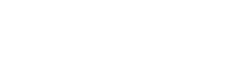 Saturday 1stMay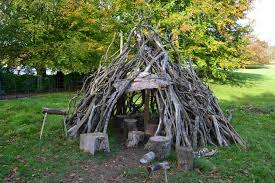 Den making£3Saturday 8thMay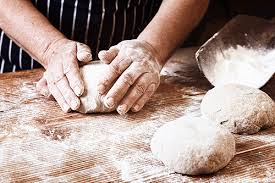 Bread making £3Saturday 15thMay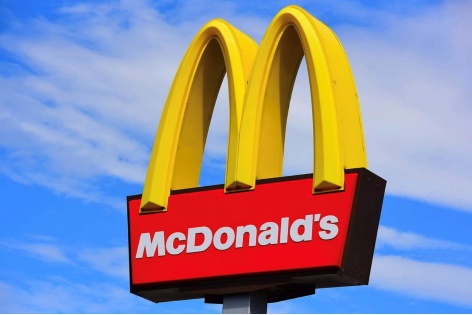                     £5(uber)Saturday 22ndMay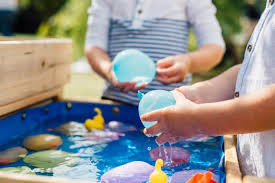 Water playSaturday 29th maycounty hall woods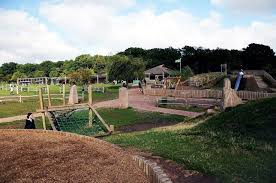 